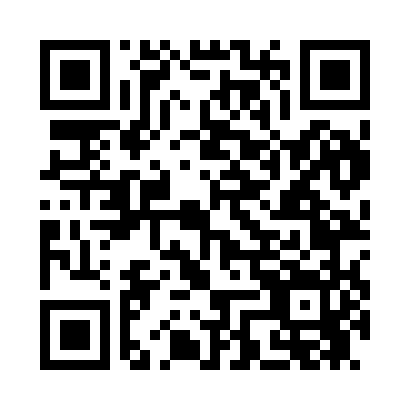 Prayer times for Annapolis Rock, Maryland, USAMon 1 Jul 2024 - Wed 31 Jul 2024High Latitude Method: Angle Based RulePrayer Calculation Method: Islamic Society of North AmericaAsar Calculation Method: ShafiPrayer times provided by https://www.salahtimes.comDateDayFajrSunriseDhuhrAsrMaghribIsha1Mon4:115:461:135:098:3910:142Tue4:125:471:135:108:3910:133Wed4:125:471:135:108:3910:134Thu4:135:481:135:108:3810:135Fri4:145:481:135:108:3810:126Sat4:155:491:135:108:3810:127Sun4:165:491:145:108:3810:118Mon4:165:501:145:108:3710:119Tue4:175:511:145:108:3710:1010Wed4:185:511:145:108:3610:0911Thu4:195:521:145:108:3610:0912Fri4:205:531:145:108:3610:0813Sat4:215:531:145:108:3510:0714Sun4:225:541:155:108:3510:0615Mon4:235:551:155:108:3410:0516Tue4:245:561:155:108:3310:0517Wed4:255:561:155:108:3310:0418Thu4:275:571:155:108:3210:0319Fri4:285:581:155:108:3110:0220Sat4:295:591:155:108:3110:0121Sun4:306:001:155:108:309:5922Mon4:316:001:155:108:299:5823Tue4:326:011:155:098:289:5724Wed4:336:021:155:098:289:5625Thu4:356:031:155:098:279:5526Fri4:366:041:155:098:269:5427Sat4:376:051:155:098:259:5228Sun4:386:061:155:088:249:5129Mon4:406:061:155:088:239:5030Tue4:416:071:155:088:229:4831Wed4:426:081:155:078:219:47